Program Activities naming - PEARS Program Activity ModuleFor review or additional reporting, Program Activity entries can be filtered by a number of the data fields included in the activity entry: 1) start date, 2) end date, 3) delivery person, 4) delivery site, 5) SNAP-Ed curriculum, and 6) unit. In addition, the “Program activity name” is a flexible field programs can use to identify a program activity entry (see PEARS excerpt below).  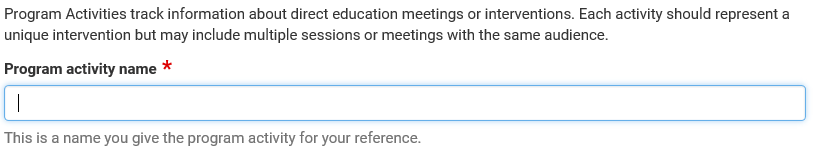 Program Activity NameBased on the FFY2017 piloting of the Program Activity module, please use the following naming conventions for the “program activity name”. Programs can also choose to add additional information to the name based on their specific needs and interests. Focus Audience and single vs. series formatMost programs deliver direct education focused on specific audiences – youth, adult and/or family – and either in a single or multi-session format.  See below for short-form program activity names based on these common types of direct education. Additionally, programs might want to include other specific information in the program activity name that is not already available as one of the filtering options e.g. subcontractor or educator that delivered intervention, language session delivered in, classroom number or volunteer teacher’s name, other education formats such as garden-based or store tours or topic focus such as physical activity.   Type of Direct EducationShort-form name to be enteredYouth Education – series Youth Education – single session/workshopYE – seriesYE – single Adult Education – seriesAdult Education – single session/workshopAE – seriesAE – single Senior Education –seriesSenior Education – single session/workshopSE – series SE - single Family Education – seriesFamily Education  – single session/workshopFE – seriesFE – single General/All ages Education – series General/All ages  – single session/workshopGE – series GE - single 